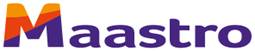 ‘Refereer’ lunch meeting02-06-202112.00h-13.00hIntroductionKim KampenPrediction Models for Treatment-Induced Cardiac Toxicity in Patients with Non-Small-Cell Lung Cancer: A Systematic Review and Meta-AnalysisAlberto traversoFariba TohidinezhadTeams Meeting